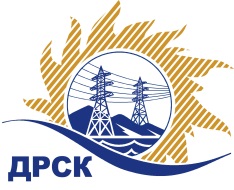 Акционерное Общество«Дальневосточная распределительная сетевая  компания»Протокол заседания Закупочной комиссии по вскрытию поступивших конвертовг. БлаговещенскСпособ и предмет закупки: открытый электронный запрос предложений  на право заключения Договора на выполнение работ закупка № 304 Кадастровые работы по уточнению границ земельных участков и внесению изменений в кадастровом учете объектов капитального строительства (изготовление технических планов с постановкой ОКС на кадастровый учет), установление границ охранных зон на ЭСК 10/0,4 кВ г. Белогорск Амурской областиПРИСУТСТВОВАЛИ: 2 члена  постоянно действующей Закупочной комиссии АО «ДРСК» 2 уровняИнформация о результатах вскрытия конвертов:В адрес Организатора закупки поступило 5 (пять) Заявок на участие в закупке, конверты с которыми были размещены в электронном виде на Торговой площадке Системы www.b2b-energo.ru.Вскрытие конвертов было осуществлено в электронном сейфе Организатора закупки на Торговой площадке Системы www.b2b-energo.ru. автоматически.Дата и время начала процедуры вскрытия конвертов с заявками участников: 15:45 (время местное) 02.12.2015г.Место проведения процедуры вскрытия конвертов с заявками участников: Торговая площадка Системы www.b2b-energo.ruВ конвертах обнаружены заявки следующих участников:Ответственный секретарь Закупочной комиссии 2 уровня АО «ДРСК»	О.А. МоторинаТ.В. Коротаева397-205№    40/ПрУ-В02.12.2015№п/пНаименование Участника закупки и его адресЦена заявки на участие в закупке без НДС, руб.1ООО «ГЕОСТРОЙПРОЕКТ» (675000, Россия, Амурская обл., г. Благовещенск, ул. Шевченко, д. 20)1 500 000,00 руб. без учета НДСНДС не предусмотрен2ОАО «Бирземпроект» (679016, г. Биробиджан, ул. Шолом-Алейхема, д. 27-А)1 590 000,00 руб. без учета НДСНДС не предусмотрен3ООО «Сахаинжиниринг» 677000, Россия, Республика Саха (Якутия), г. Якутск, ул. Октябрьская, д. 20/1 Б, офис 2)2 410 000,00 руб. без учета НДСНДС не предусмотрен4ООО «Амур-Геодезия» (675000, Россия, Амурская обл., г. Благовещенск, ул. Горького, д. 136. оф. 1)3 057 879,00 руб. без учета НДСНДС не предусмотрен5ООО «Землемер» (675000, Россия, Амурская обл., г. Благовещенск, ул. Забурхановская, д. 96 оф. 205)2 421 000,00 руб. без учета НДСНДС не предусмотрен